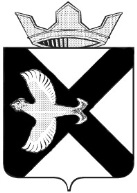          БОРОВСКАЯ ПОСЕЛКОВАЯ ДУМАРЕШЕНИЕ30 ноября 2010г.                                                                                           № 28	п. БоровскийТюменского муниципального районаВ соответствии с Налоговым кодексом Российской Федерации, Законом Российской Федерации "О налогах на имущество физических лиц", Законом Российской Федерации от 06.10.2003 г. № 131-ФЗ «Об общих принципах организации местного самоуправления в Российской Федерации» Боровская поселковая ДумаРЕШИЛА:1. Утвердить Положение о местных налогах  муниципального образования поселок Боровский согласно приложению.2. Настоящее Решение вступает в силу по истечении одного месяца со дня его официального опубликования.3. Опубликовать настоящее решение в газете "Боровские вести".4. С момента вступления в силу настоящего решения признать утратившим силу ранее принятые решения «Об утверждении Положения о местных налогах  МО п.Боровский от 26.11.2008 года №89 ( изменениями от 29.10.2009г., 10.03.2010г., от 06.05.2010г., от 07.09.2010).4. Контроль за выполнением настоящего решения возложить на планово-бюджетную  комиссию.Глава муниципального образования                                                     С.В.ЛейсУтверждено решением     Боровской поселковой Думыот 30 ноября . №28Положение о местных налогах муниципального образования  поселок БоровскийРаздел I. Общие положения1. Положение устанавливает местные налоги муниципального образования поселок Боровский (далее- муниципальное образование), определяет налоговые ставки, порядок и сроки уплаты налогов, налоговые льготы, основания и порядок их применения, определяет порядок и сроки предоставления налогоплательщиками документов, подтверждающих право на льготу и уменьшение налоговой базы по налогу, определяет порядок установления и предоставления льгот дополнительным категориям налогоплательщиков на территории муниципального образования. 2. На территории муниципального образования вводятся следующие местные налоги:- земельный налог;- налог на имущество физических лиц.Раздел II. Земельный налогНалогоплательщиками налога в соответствии с Налоговым кодексом Российской Федерации признаются организации и физические лица, обладающие земельными участками на праве собственности, праве постоянного (бессрочного) пользования или праве пожизненного наследуемого владения. Объектом налогообложения в соответствии с Налоговым кодексом Российской Федерации признаются земельные участки, расположенные в пределах территории муниципального образования.Установить следующие ставки земельного налога на территории муниципального образования Льготы по уплате земельного налога: В дополнение к льготам, установленным Налоговым кодексом РФ, от уплаты земельного налога освобождаются следующие категории налогоплательщиков:- органы государственной власти Тюменской области и органы местного самоуправления;- автономные некоммерческие организации, учредителями которых выступают органы государственной власти Тюменской области и (или) органы местного самоуправления, являющиеся исполнителями государственного заказа Тюменской области и (или) муниципального заказа;- автономные, бюджетные и казенные учреждения, созданные Тюменской областью и муниципальными образованиями, находящимися на территории Тюменской области;- организации и физические лица - в отношении земель общего пользования населенных пунктов;-профессиональные аварийно-спасательные службы, профессиональные аварийно-спасательные формирования, созданные органами исполнительной власти Тюменской  области и органами местного самоуправления;- территориальные органы управления и подразделения Государственной противопожарной службы Министерства Российской Федерации по делам гражданской обороны, чрезвычайным ситуациям и ликвидации последствий стихийных бедствий, финансируемые из областного и местных бюджетов, в отношении земельных участков, предоставленных для непосредственного выполнения возложенных на них функции;-граждане – собственники жилых помещений, находящихся в многоквартирных домах, управляемых товариществом собственников жилья, жилищным кооперативом или иным специализированным потребительским кооперативом;- граждане, земли которых затапливаются паводковыми и (или) грунтовыми водами (на основании актов обследования администрации муниципального образования).5. Налоговая база, уменьшенная в соответствии с главой 31 Налогового кодекса Российской Федерации на не облагаемую налогом сумму на одного налогоплательщика на территории муниципального образования, в отношении земельного участка, находящегося в собственности, постоянном (бессрочном) пользовании или пожизненном наследуемом владении, дополнительно уменьшается на 100 000 рублей для следующих категорий:1) Героев Советского Союза, Героев Российской Федерации, полных кавалеров ордена Славы;2) инвалидов, имеющих I группу инвалидности, а также лиц, имеющих II группу инвалидности, установленную до 1 января 2004 года;3) инвалидов с детства;4) ветеранов и инвалидов Великой Отечественной войны, а также ветеранов и инвалидов боевых действий;5) физических лиц, имеющих право на получение социальной поддержки в соответствии с Законом Российской Федерации от 15.05.1991 № 1244-1 «О социальной защите граждан, подвергшихся воздействию радиации вследствие катастрофы на Чернобыльской АЭС», в соответствии с Федеральным законом от 26.11.1998 № 175-ФЗ «О социальной защите граждан Российской Федерации, подвергшихся воздействию радиации вследствие аварии в 1957 году на производственном объединении «Маяк» и сбросов радиоактивных отходов в реку Теча» и в соответствии с Федеральным законом от 10.01.2002 № 2-ФЗ «О социальных гарантиях гражданам, подвергшимся радиационному воздействию вследствие ядерных испытаний на Семипалатинском полигоне»;6) физических лиц, принимавших в составе подразделений особого риска непосредственное участие в испытаниях ядерного и термоядерного оружия, ликвидации аварий ядерных установок на средствах вооружения и военных объектах;7) физических лиц, получивших или перенесших лучевую болезнь или ставших инвалидами в результате испытаний, учений и иных работ, связанных с любыми видами ядерных установок, включая ядерное оружие и космическую технику;Дополнительное уменьшение налоговой базы на необлагаемую налогом сумму, производится на основании документов, подтверждающих право на уменьшение налоговой базы, представляемых налогоплательщиком в налоговый орган по месту нахождения земельного участка.Если размер не облагаемой налогом суммы, предусмотренной п.5 настоящего решения, превышает размер налоговой базы, определенной в отношении земельного участка, налоговая база принимается равной нулю.С юридических лиц, освобожденных от уплаты земельного налога и с физических лиц, которым дополнительно уменьшена налоговая база, при передаче ими земельных участков в аренду (пользование) взимается земельный налог с кадастровой стоимости земельных участков, переданных в аренду (пользование).6.  Установить порядок и сроки уплаты налога и авансовых платежей:Срок уплаты налога для налогоплательщиков -   физических лиц, не являющихся индивидуальными предпринимателями, установить не позднее 15 ноября года, следующего за истекшим налоговым периодом.Организации и физические лица, являющиеся индивидуальными предпринимателями, уплачивают суммы авансовых платежей по налогу не позднее 15 мая, не позднее 15 августа, не позднее 15 ноября текущего налогового периода как одну четвертую налоговой ставки процентной доли кадастровой стоимости земельного участка по состоянию на 1 января года, являющегося налоговым периодом.По итогам налогового периода уплачивается не позднее 1 февраля года, следующего за истекшим налоговым периодом, сумма налога, определяемая как разница между суммой налога, исчисленная по ставкам, предусмотренным пунктом 3 настоящего решения, и суммами уплаченных авансовых платежей по налогу.	Налогоплательщики – организации или физические лица, являющиеся индивидуальными предпринимателями, по истечении налогового периода представляют в налоговый орган по месту нахождения земельного участка налоговую декларацию по налогу.7.Налогоплательщики, имеющие право на уменьшение налоговой базы, не позднее 1 февраля года, следующего за истекшим налоговым периодом, самостоятельно представляют документы, подтверждающие такое право, в налоговый орган по месту нахождения земельного участка.В соответствии с Налоговым кодексом РФ налогоплательщики, своевременно не привлеченные к уплате налога, уплачивают его не более чем за три предыдущих года. Раздел III. Налог на имущество физических лиц1. Ставки налога устанавливаются в зависимости от суммарной инвентаризационной стоимости имущества и типа использования объекта налогообложения в следующих пределах:а) для объектов налогообложения, не используемых в предпринимательской и иной приносящей доход деятельности:б) для объектов налогообложения, используемых в предпринимательской и иной приносящей доход деятельности:2. Установить следующие льготы по налогу:2.1. От уплаты налога на имущество физических лиц освобождаются дети, оставшиеся без попечения родителей, дети-сироты, а также лица из числа детей- сирот и детей, оставшихся без попечения родителей, обучающиеся в общеобразовательных учреждениях, учреждениях начального профессионального образования, средних специальных и высших учебных заведениях (очной формы обучения).Категории земельНалоговая ставка от кадастровой стоимости земельных участковЗемли сельскохозяйственного назначения:ПашняСенокосыПастбищаЛичные подсобные хозяйстваЗемли сельскохозяйственного назначения (кроме сельскохозяйственных угодий)Земли садоводческих, огороднических объединений0,30,30,30,30,30,32. Земли поселений (разрешенные в использовании земельные участки):2.1. Земли под жилыми домами многоэтажной и повышенной этажности застройки;- на период строительства юридическим лицам0,10,32.2. Земли под жилыми домами индивидуальной жилой застройки0,252.3. Земли садоводческих объединений0,32.4. Земли гаражей и автостоянок0,32.5. Земли под объектами торговли, общественного питания, бытового обслуживания, автозаправочными и газонаполнительными станциями, предприятиями автосервиса1,0 2.6. Земли учреждений и организаций народного образования, земли под объектами здравоохранения и социального обеспечения физической культуры и спорта, культуры и искусства0,12.7. Земли под промышленными объектами, объектами материально-технического, продовольственного снабжения, сбыта и заготовок, под объектами транспорта (за исключением земельных участков под авто газозаправочными и газонаполнительными станциями, предприятиями автосервиса, гаражей и стоянок), под объектами связи0,52.8. Земли под объектами коммунального хозяйства0,32.9. Земли под административно-управленческими и общественными объектами и земли предприятий, организаций, учреждений финансирования, кредитования, страхования и пенсионного обеспечения0,52.10. Земли под водными объектами1,02.11. Земли под объектами оздоровительного и рекреационного назначения1,52.12. Земли сельскохозяйственного использования- физические лица- юридические лица0,30,32.13. Земли под лесами в поселениях, под древесно-кустарниковой растительностью, не входящей в лесной фонд1,02.14. Земли под обособленными водными объектами1,02.15. Прочие земли поселений1,53. Земли промышленности и иного специального назначения1,54. Земли особо охраняемых территорий1,5Суммарная инвентаризационная стоимость имущества   Ставка налога  До 300 тыс.рублей (включительно)0,1 процента От 300 тыс.рублей до 500 тыс.рублей (включительно)0,3  процента  Свыше 500 тыс.рублей1,2  процентаСуммарная инвентаризационная стоимость имущества   Ставка налога  До 300 тыс.рублей (включительно)0,1 процента От 300 тыс.рублей до 500 тыс.рублей(включительно)0,3  процентаСвыше 500 тыс.рублей2,0 процента